A “Night of Laughs” Sponsor/Donation Pledge Dear Melanie, The Domestic Violence Coalition has my full support in its campaign to eliminate violent relationships in Van Buren County and our community. This is to let you know that you can count on me for the contribution listed below. Please reply by May 1, 2018 to be put on the promotional materials.Sponsor Name: ________________________________________________________ Address: ____________________________________________________________ Contact Person: _______________________________________________________ Email: ______________________________ Phone Number: ____________________ Pledge Amount $ ___________ (see sponsor levels on reverse side) Count on me for a raffle item: __________________ (Remember to include a Logo for promotional materials, or better yet, email it to me.)Would you like to be invoiced? Yes No If sending a check now, total amount enclosed: $ ______Or you may pay online through our website www.domesticviolencecoaliton.org via PayPal.If you prefer you may just call us at 269-655-9008, fax us at 269-655-1428 or  e-mail us at mhookerva1@live.com.  More information about our event is located on our website, www.domesticviolencecoalition.org.  Thank you!!! Please make checks payable to: Domestic Violence Coalition 303 Paw Paw St, Suite 7 Paw Paw, MI 49079-1434 “A Night of Laughs” featuring comedian Dwayne Gill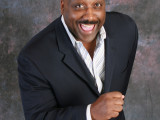 